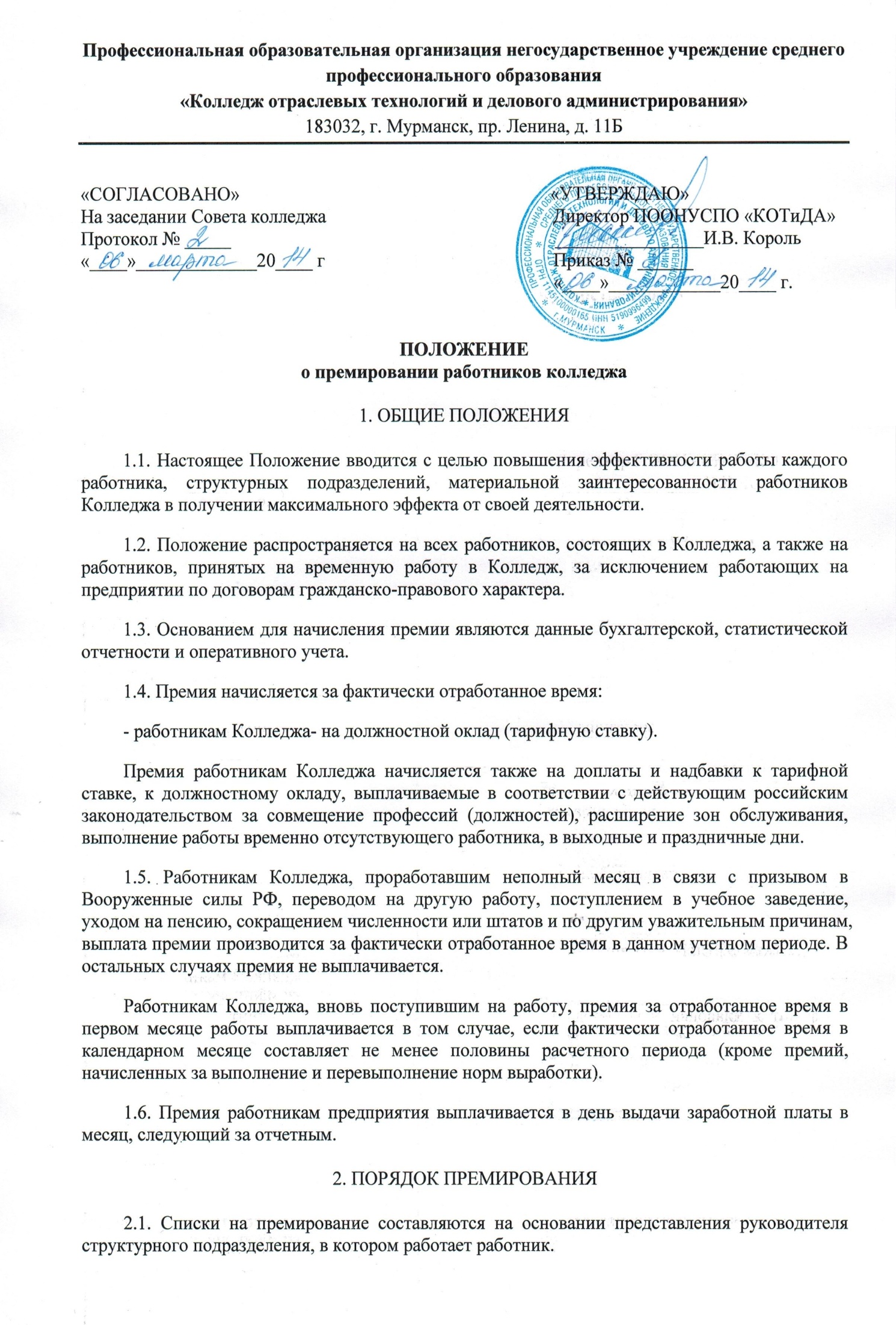 2.2. Приказ о премировании издает руководитель Колледжа.2.3. Руководитель колледжа имеет право вносить мотивированные изменения и дополнения в представленные для утверждения списки как по составу, так и по размеру премий с учетом мнения представительного органа (выбранного представителя) работников.2.4. Премирование работников колледжа (за исключением премии за выполнение и перевыполнение норм) производится с учетом выполнения основного и дополнительных условий премирования, а также основных и дополнительных показателей премирования. Выполнение основного и дополнительных условий премирования учитывается нарастающим итогом с начала года.2.5. Выполнение дополнительных условий премирования, как и основного, является обязательным.2.6. Премия выплачивается только тем работникам, которые в отчетном периоде выполнили показатели премирования (установлены для каждого работника предприятия). В случаях, когда работнику установлены два основных показателя премирования, невыполнение одного из них влечет уменьшение размера премии на 5%. Работнику, не выполнившему в отчетномпероде оба основных показателя премирования, премия за этот месяц не выплачивается.2.8. При выполнении условий и показателей премирования работникам колледжа выплачивается премия в размере 20 % от заработка работника (п. 1.4 Положения).3. УСЛОВИЯ И ПОКАЗАТЕЛИ ПРЕМИРОВАНИЯ3.1. Для всех работников колледжа, на которых распространяется Положение, основным условием премирования является выполнение плана по финансовому результату деятельности Колледжа. Премия начисляется и выплачивается  по итогам года.    С данным Положением ознакомлен(а):    ______________/________________/      (подпись)         (Ф.И.О.)